Erasmus + KA 122The Secret of Finnish Education:Phenomenon-based Learning24.10. – 29.10. 2022, Helsinky, FinskoÚčastníci: Mgr. Jana Bičišťová, Mgr. Eva Kozár Během podzimních prázdnin jsme díky zapojení do programu Erasmus+ dostaly možnost zúčastnit se vzdělávacího kurzu ve finských Helsinkách. Během týdne jsme se spolu s kolegy  z Maďarska, Itálie, Francie, Česka a Peru seznámily s obecnými principy finského vzdělávacího systému, který je považován za jeden z nejlepších na světě. Měly jsme rovněž možnost prakticky si vyzkoušet plánování aktivit podle nového konceptu, který Finové nazývají Ilmiö  (Phenomenon Based Learning), volně přeloženo jako vzdělávání založené na zkoumání aktuálních problémů (fenoménů) ve světě. Tento koncept propojuje nejnovější vědecké poznatky pedagogiky s využitím moderních technologií. Žáci si na základě svého zájmu vyberou fenomén, který zkoumají napříč všemi předměty. Mohou si vybrat aktuální fenomén (problém), který se týká  jejich obce, regionu nebo přímo celého státu, světadílu či světa. Podstatou tohoto vzdělávání je konstruktivní výuka integrující badatelské aktivity a projektové metody, které probíhají v několika týdenních blocích.  Dlouhodobé zpracovávání informací v kontextu  vede k hlubšímu poznání. Do výuky jsou na jedné straně zaváděny moderní technologie a nejnovější aplikace, zároveň se ale rozvíjí osobnost každého žáka a jeho sociální kompetence při práci ve skupinách. Žáci se společně učí zpracovávat informace z různých zdrojů, kladou si otázky a hledají na ně odpovědi. Důraz je rovněž kladen na sebehodnocení a vzájemné hodnocení žáků během celého procesu, nikoli pouze na hodnocení výsledného produktu.Zaujalo Vás téma našeho vzdělávacího kurzu a chcete se o něm dozvědět více informací? Nabízíme Vám k přečtení online článek Bořivoje Brdičky Stanou se nám Finové nedostižným vzorem? Článek je volně dostupný po naskenování qr kódu či na webové adrese www.rvp.cz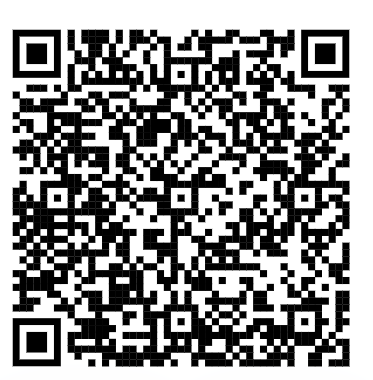 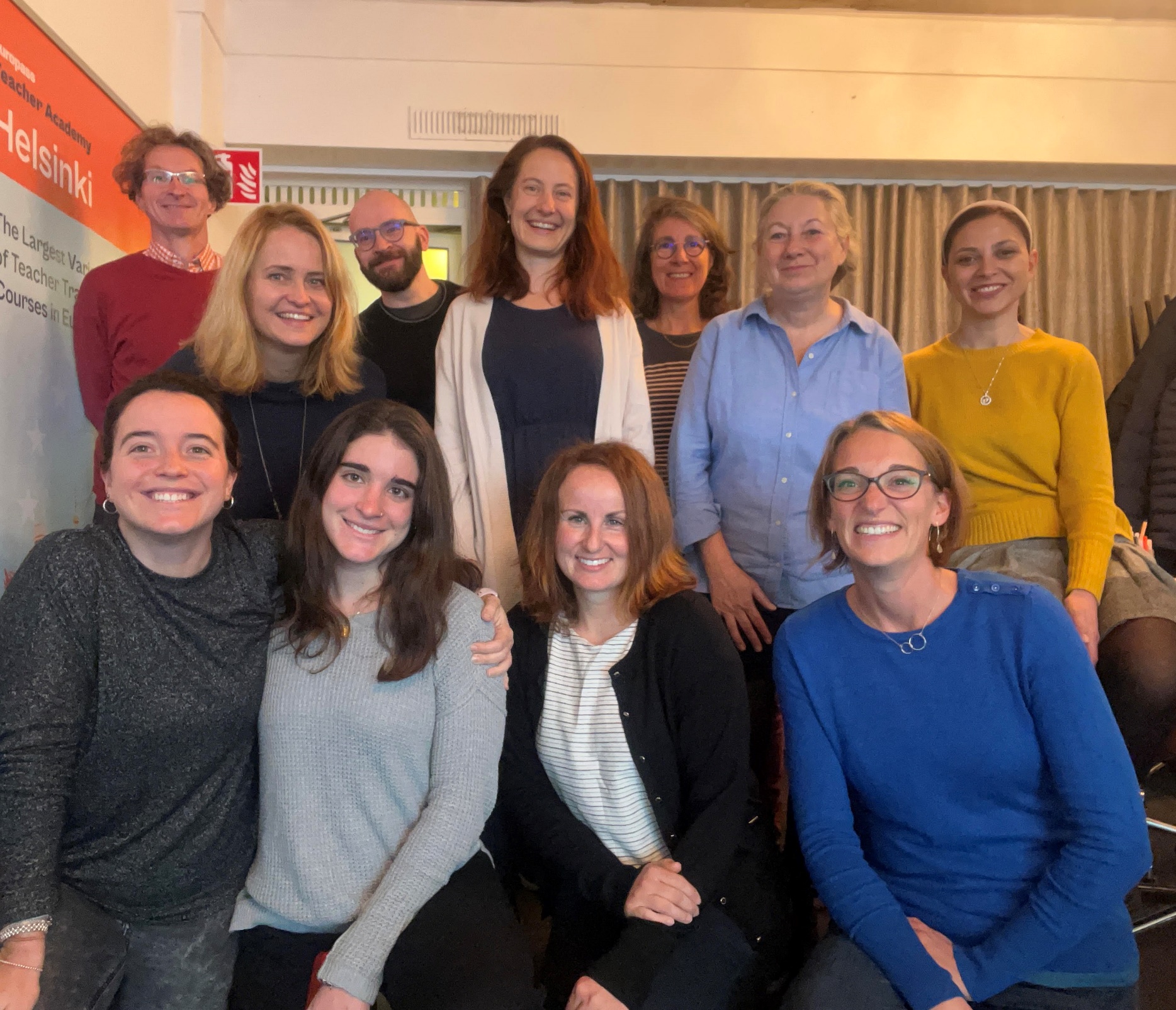 